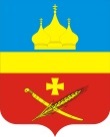 Россия                               Ростовская область Егорлыкский район					Администрация Егорлыкского сельского поселенияПОСТАНОВЛЕНИЕ«07 »  ноября   2016 года              №  530                             ст.ЕгорлыкскаяОб определении формы социально значимых работ при участии граждан в обеспечении первичных мер пожарной безопасности в границах муниципального 
образования Егорлыкское сельское поселениеВ соответствии с Федеральными закономи: от 06 октября 2003 г. № 131-ФЗ «Об общих принципах организации местного самоуправления в Российской Федерации», от 21.12.1994г. № 69 «О пожарной безопасности», руководствуясь пунктом 10 части 1 статьи 30,  частью 8 статьи  47 Устава муниципального образования «Егорлыкское сельское поселение»,                                                      ПОСТАНОВЛЯЮ: 

      1. Участие граждан в обеспечении первичных мер пожарной безопасности, в том числе в деятельности добровольной пожарной охраны в границах муниципального образования «Егорлыкского сельского поселения», отнести к социально значимым работам.       2. Установить, что к социально значимым работам могут быть отнесены только работы, не требующие специальной профессиональной подготовки.
К выполнению социально значимых работ могут привлекаться совершеннолетние трудоспособные жители муниципального образования «Егорлыкское сельское поселение» в свободное от основной работы или учебы время на безвозмездной основе не более чем один раз в три месяца. 
При этом продолжительность социально значимых работ не может составлять более четырех часов подряд.
       3. Утвердить прилагаемый перечень социально значимых работ по обеспечению первичных мер пожарной безопасности в границах муниципального образования «Егорлыкское сельское поселение» согласно приложения № 1.       4. Контроль за выполнением настоящего постановления оставляю за собой.      5. Постановление вступает в силу со дня его подписания и подлежит размещению на официальном сайте сети Интернет Администрации Егорлыкского сельского поселения.       Глава Егорлыкского      сельского поселения _____________________ И.И. ГулайПостановление вносит: ведущий специалист по ПБ,ГО и ЧС и кадровой работе                                                                                                              Приложение №  1                                                                                                к постановлению Администрации                                                                                               Егорлыкского сельского поселения                                                                                                        от 07.11.2016г.  № 530ПЕРЕЧЕНЬ
социально значимых работ по обеспечению первичных мер пожарной безопасности в границах муниципального образования «Егорлыкское сельское поселение»1. Проведение разъяснительной работы с населением муниципального образования  «Егорлыкское сельское поселение» с целью соблюдения противопожарного режима, выполнения первичных мер пожарной безопасности.
2. Проведение противопожарной пропаганды и обучения работников и посетителей, муниципальных и других учреждений по пожарной безопасности.
3. Осуществление дежурства и патрулирования с первичными средствами пожаротушения в пожароопасный период, при введении особого пожароопасного режима, на пожароопасных объектах, при проведении пожароопасных работ, при проведении соответствующей разъяснительной работы.
4. Проверка наличия и состояния водоисточников противопожарного водоснабжения, мест хранения первичных средств пожаротушения.
5. Выполнение мероприятий, исключающих возможность переброса огня при ландшафтных пожарах на здания и сооружения населенных пунктов муниципального образования  «Егорлыкское сельское поселение»: - устройство защитных противопожарных полос;- посадка лиственных насаждений;- удаление в летний период сухой растительности и другие.
6. Обеспечение своевременной очистки территорий населенных пунктов муниципального образования  «Егорлыкское сельское поселение»в пределах противопожарных расстояний между зданиями, сооружениями, а также участков, прилегающих к жилым домам, и иным постройкам, от горючих отходов, мусора, тары, опавших листьев, сухой травы и т.п.
7. Очистка зимой от снега и льда дорог, проездов и подъездов
к зданиям, сооружениям и водоисточникам, используемым для целей пожаротушения.
8. Вызов подразделений Государственной противопожарной службы в случае возникновения пожара и принятие немедленных мер
к спасению людей и имущества от пожара.      Глава Егорлыкского      сельского поселения _____________________ И.И. Гулай